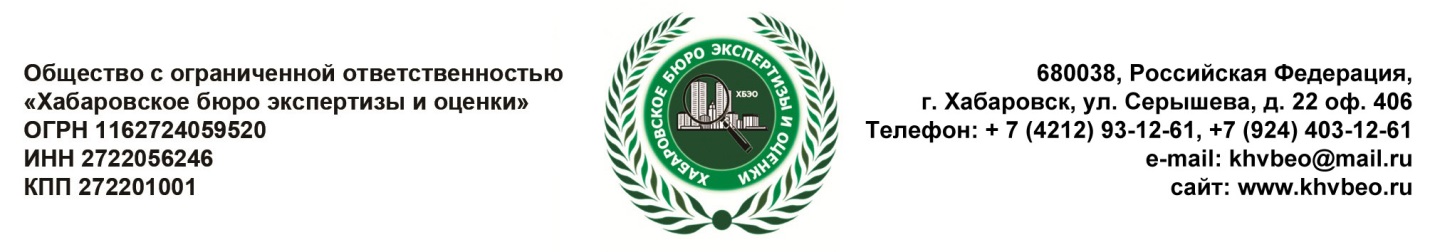 Документы, необходимые для оценки оружия:Паспорт наследникаСвидетельство о смерти наследодателяРазрешение на хранение и ношение охотничьего, пневматического и огнестрельного оружияСправка об изъятии огнестрельного оружия на временное хранение УМВД